УПРАВЛЕНИЕ КУЛЬТУРЫ АДМИНИСТРАЦИИ округа  МУРОММуниципальное  бюджетное  учреждение дополнительного  образования Детская художественная школа имени И.С.КуликоваРАБОЧАЯ    ПРОГРАММА дополнительная предпрофессиональная общеобразовательнаяпрограмма в области искусств «Живопись» Предметная область  В.00. Вариативная частьВ. 03.  КОМПОЗИЦИЯ  ПРИКЛАДНАЯ4 – 8  классы ДХШМУРОМ2019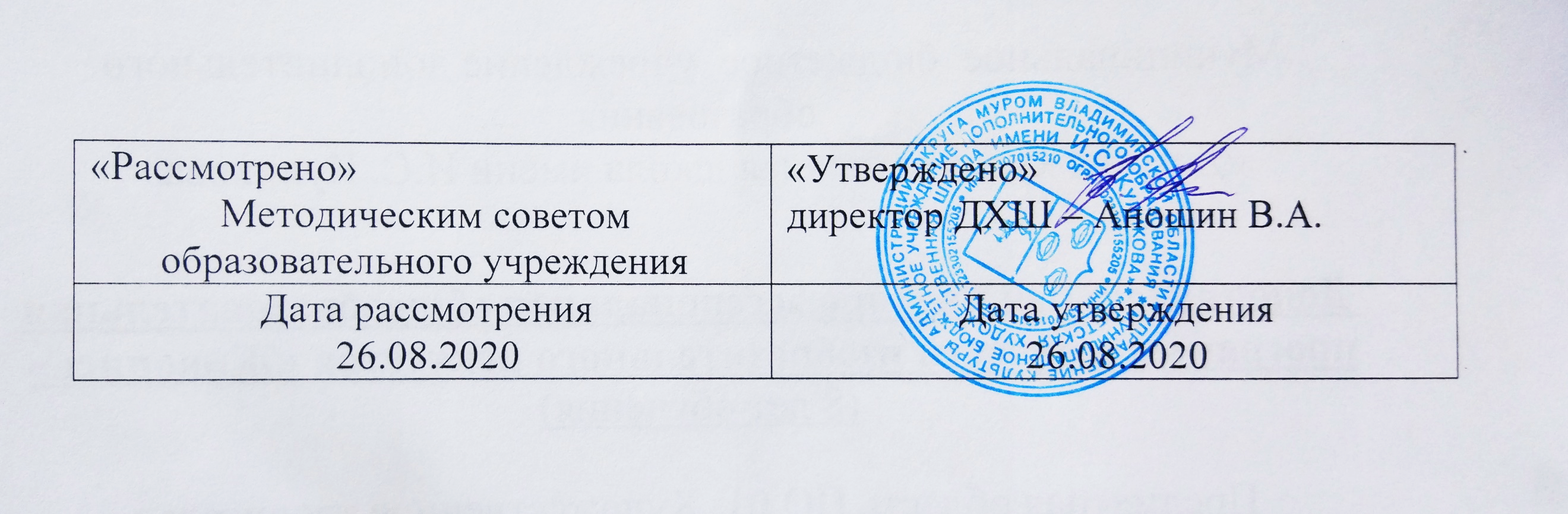 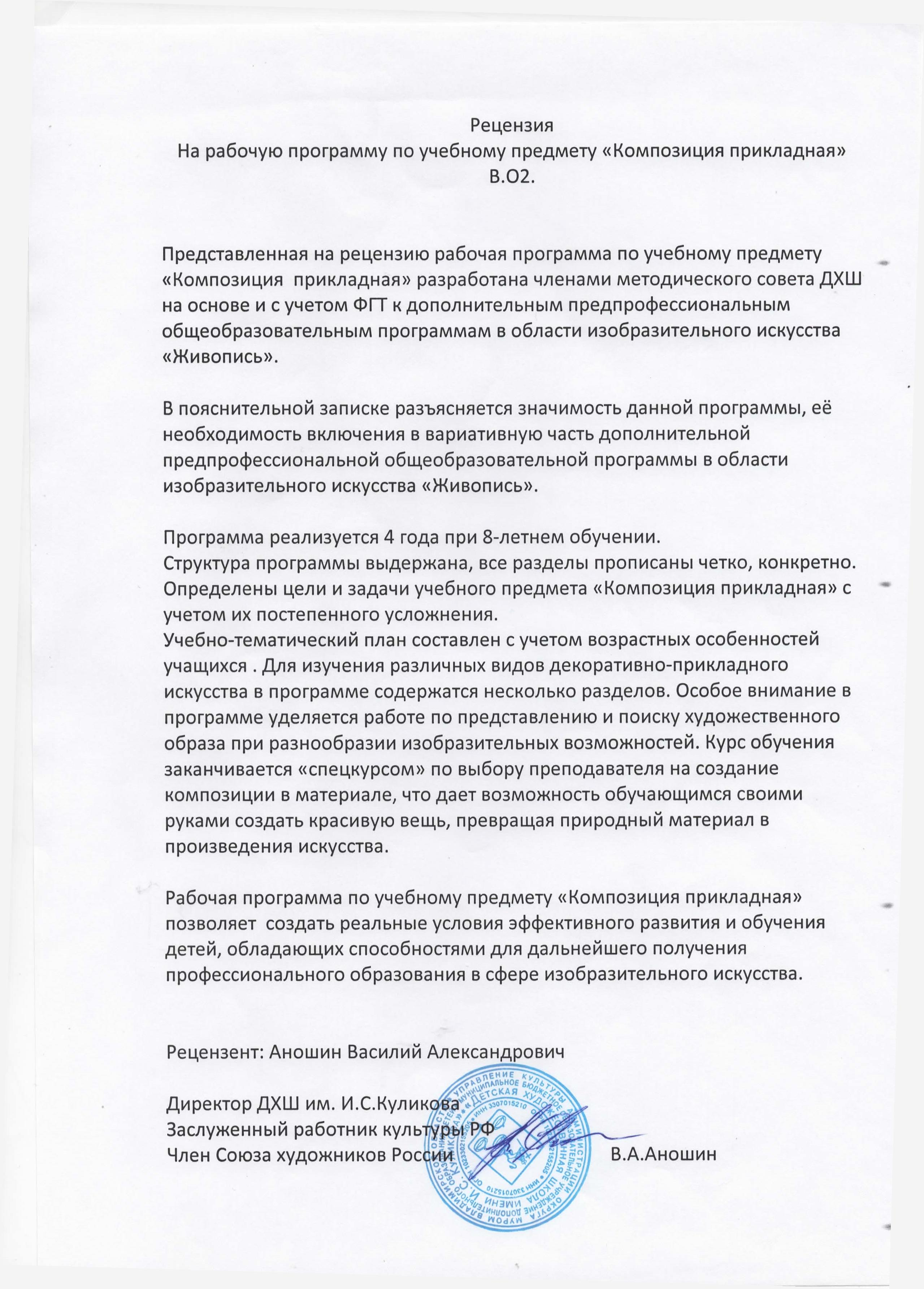 Структура программы учебного предметаI.       Пояснительная записка-Характеристика учебного предмета, его место и роль в образовательном процессеСрок реализации учебного предметаОбъем учебного времени, предусмотренный учебным планом образовательного учреждения на реализацию учебного предметаСведения о затратах учебного времени и графике промежуточной аттестацииФорма проведения учебных аудиторных занятийЦели и задачи учебного предметаОбоснование структуры программы учебного предметаМетоды обученияОписание материально-технических условий реализации учебного предметаII.	Содержание учебного предмета-Учебно-тематический план - Содержание разделов и тем. Годовые требованияIII.	Требования к уровню подготовки обучающихся-	Требования к уровню подготовки на различных этапах обученияIV.	Формы и методы контроля, система оценок-Аттестация: цели, виды, форма, содержание;-	Критерии оценки;V.	Методическое обеспечение учебного процессаМетодические рекомендации преподавателям;Рекомендации по организации самостоятельной работы обучающихся;Дидактические материалы;VI.	Список литературы и средств обученияМетодическая литератураУчебная литератураСредства обучения1. ПОЯСНИТЕЛЬНАЯ ЗАПИСКАХарактеристика учебного предмета, его место и роль в образовательном процессеПрограмма учебного предмета «Композиция прикладная» разработана на основании и с учетом федеральных государственных требований к дополнительной предпрофессиональной программе в области изобразительного искусства «Живопись». Учебный предмет «Композиция прикладная» занимает важное место в комплексе предметов программ «Живопись». Он является базовой составляющей для последующего изучения предметов в области изобразительного искусства. Программа учебного предмета «Композиция прикладная» направлена на создание условий для познания учащимися приемов работы в различных материалах, техниках, на выявление и  развитие потенциальных творческих способностей каждого ребенка, на формирование основ целостного восприятия эстетической культуры через пробуждение интереса к национальной культуре.              Содержание учебного предмета «Композиция прикладная» тесно связано с содержанием учебных предметов «Живопись» и «Рисунок». Этот предмет знакомит учащихся с широкой областью декоративного искусства: способами создания художественных изделий, имеющих практическое назначение в быту и отличающихся декоративной образностью (посуда, мебель, ткани, одежда, украшения, игрушки и т.д.).          Учащимся необходимо объяснить, что предметы, окружающие человека, должны быть не только практичны, но и красивы. Предмет должен быть выразителен целиком – в своей конструкции, пропорциях, в отделке. Расписать узорами кувшин, украсить резьбой разделочную доску, расписать платок, соткать гобелен – все это требует большого мастерства и глубоких знаний законов ДПИ.            Именно поэтому, изучение декоративного искусства начинается с постижения законов цветоведения, стилизации и трансформации мотивов.           Большое внимание уделяется знакомству с традиционными народными промыслами, как составляющими главную ценность национального искусства.           В программу включено также изучение приемов работы в технике монотипии, линогравюры, батика, гобелена, граттажа. Ребята учатся основам книжной графики, оформительскому делу.Срок реализации учебного предметаСрок реализации учебного предмета «Композиция  прикладная» составляет 4 года  при 8-летней дополнительной предпрофессиональной общеобразовательной  программе «Живопись» — с 4 по 7 классы.Объем учебного времени, предусмотренный учебным планом образовательного учреждения на реализацию учебного предметаОбщая трудоемкость учебного предмета «Композиция  прикладная»  при 4-летнем сроке обучения составляет 198 часов. Из них: 132  часа – аудиторные занятия,  66 часа  - самостоятельная работа.   Сведения о затратах учебного времени и графике промежуточной и итоговой аттестацииЗ. – зачет (в форме просмотра)Экзамен – в форме выполнения контрольной работыФорма проведения учебных занятийПрограмма составлена в соответствии с возрастными возможностями  и учетом уровня развития детей. Занятия проводятся в групповой (от10 до 15 чел.) и мелкогрупповой форме, численность группы – от 4 до 10 человек. Для развития навыков творческой работы учащихся, программой предусмотрены методы дифференциации и индивидуализации на различных этапах обучения. Недельную учебную нагрузку составляют 1 час аудиторных занятий, а  самостоятельной работы – 0,5 ч..Цель и задачи учебного предметаЦелью учебного предмета «Композиция прикладная» является художественно-эстетическое развитие личности учащегося на основе приобретенных им в процессе освоения программы художественно-исполнительских и теоретических знаний, умений и навыков, а также выявление одаренных детей в области изобразительного искусства и подготовка их к поступлению в образовательные учреждения, реализующие основные профессиональные образовательные программы в области изобразительного искусства.Задачами учебного предмета «Композиция прикладная» являются:развитие интереса к изобразительному искусству и художественному творчеству;знакомство с основными законами, закономерностями, правилами и приемами декоративной композиции;изучение выразительных возможностей тона и цвета;развитие способностей к художественно-исполнительской деятельности;обучение навыкам самостоятельной работы с подготовительными материалами: набросками, эскизами;приобретение обучающимися опыта творческой деятельности;формирование у наиболее одаренных выпускников мотивации к продолжению профессионального обучения в образовательных учреждениях среднего профессионального образования.Обоснование структуры программыОбоснованием структуры программы являются ФГТ, отражающие все аспекты работы преподавателя с учеником. Программа содержит следующие разделы:сведения о затратах учебного времени, предусмотренного на освоение учебного предмета;распределение учебного материала по годам обучения;описание дидактических единиц учебного предмета;требования к уровню подготовки обучающихся;формы и методы контроля, система оценок;методическое обеспечение учебного процесса.В соответствии с данными направлениями строится основной раздел программы «Содержание учебного предмета».Методы обученияДля  достижения  поставленной  цели  и  реализации  задач  предмета используются следующие методы обучения:словесный (объяснение, беседа, рассказ);наглядный (показ, наблюдение, демонстрация приемов работы);практический;эмоциональный (подбор ассоциаций, образов, художественные впечатления).Данные  методы работы в рамках предпрофессиональной программы являются наиболее продуктивными при реализации поставленных целей и задач учебного предмета и основаны на проверенных методиках и сложившихся традициях изобразительного творчества.Описание материально-технических условий реализации учебного предметаКаждый обучающийся обеспечивается доступом к библиотечным фондам и фондам видеозаписей школьной библиотеки. Во времясамостоятельной работы обучающиеся могут пользоваться Интернетом для сбора дополнительного материала по изучению предложенных тем, в том числе, в области архитектуры, транспорта, пейзажа, интерьера, портрета, костюма.Библиотечный фонд укомплектовывается печатными и электронными изданиями основной и дополнительной учебной и учебно-методической литературы по изобразительному искусству, истории мировой культуры, художественными альбомами.Мастерская по композиции прикладной  оснащена удобными столами, мольбертами.2. СОДЕРЖАНИЕ УЧЕБНОГО ПРЕДМЕТАСодержание учебного предмета «Композиция прикладная» построено с учетом возрастных особенностей детей, а также с учетом особенностей развития их пространственного мышления; включает теоретическую и практическую части.Теоретическая часть предполагает изучение учащимися теории прикладной композиции, включает в себя задания по аналитической работе в области композиции, а практическая часть основана на применении теоретических знаний в учебном и творческом опыте.Разделы программы:Основы декоративной композицииОсновы народного декоративно-прикладного искусстваДекоративно-монументальное искусствоОсновы декоративно-прикладной  графикиОсновы декорированияСтилизация природных формИскусство орнаментаУчебно-тематический планПервый год обучения (4 класс)Второй год обучения (5 класс)Третий  год обучения (6 класс)Четвертый  год обучения (7 класс)Пятый  год обучения (8 класс)Годовые требования. Содержание разделов и тем1 год обучения (4 класс)Раздел  1:  «Основы декоративной композиции»Тема: Беседа о законах композиции. Выполнение на одном листе цветовых растяжек, «отмывки» и цветового круга.Материал: бумага формата ¼ листа, акварель, образец выполнения задания.Задача: знакомство с понятиями «локальный цвет», «цветовой круг», «контрасты», «сближенные цвета», «тон». Аккуратное и точное выполнение задания.Самостоятельная работа:  упражнения на закрепление навыков цветовых растяжек.2. Тема:Композиции из геометрических форм на изучение законов: «статика»- «динамика», «контрасты» - «нюансы», «доминанта» - «цветовое единство.Материал: бумага формата ¼ листа, акварель.Задача: изучение и применение в работе законов композиции. Приобретение навыков аккуратности, развитие усидчивости и конструктивного мышления.Самостоятельная работа:  упражнения на составление орнамента из геометрических форм.3.  Тема: «Открытка»  - работа с природными, растительными или анималистическими мотивами, или «Накладная графика» – канцелярские товары.Материал: засушенные листья растений, канцелярские принадлежности, бумага формата ¼ листа, гуашь.Задача: развитие навыков работы с гуашью, понятие о декоративной композиции, умение выбрать цветовую гамму работы.Самостоятельная  работа: собрать коллекцию листьев растенийРаздел  2: «Искусство  орнамента»2. 4. Тема:«Геометрический орнамент в полосе».Материал: бумага формата ¼ листа, гуашь.Задача: создание на листе двух или трех вариантов цветового решения простого геометрического орнамента в полосе (один черно-белый и два цветных варианта в теплой и холодной гамме). Знакомство с понятием «ритм», раппортностью орнаментальной композиции.Самостоятельная работа: выполнение геометрического орнамента в полосе в черно-белой гамме.Раздел 3: «Основы декоративно-прикладной графики»5. Тема:«Монотипия» или «Кляксография» - выполнение любого вида монотипии.Материал: по выбору преподавателя для решения поставленных задач.Задача: знакомство с новым видом деятельности и способом создания декоративной композиции, умение выбрать сюжет и добиться создания определенного художественного образа средствами изобразительного искусства.Самостоятельная  работа: выполнение упражнений по монотипии и кляксографии. Задание на развитие творческого воображения «Угадай что получилось?» год обучения  (5 класс)Раздел 1 «Стилизация природных форм»Тема:Стилизация растительных мотивов. Создание композиции – орнамента в полосе и в круге с использованием законов стилизации и трансформации природных форм.Материал: бумага формата ¼ листа, акварель или гуашь.Задача: создание декоративной, стилизованной композиции на заданную тему в определенной форме: полоса, круг. Умение работать в выбранной цветовой гамме, демонстрация знаний о законах стилизации.Самостоятельная работа: стилизация природных форм (упражнения).Раздел  2. «Основы декорирования»Тема: «Карнавал» – создание эскиза новогоднего костюма или маски.Материал: бумага, акварель или гуашь, для маски – ткань, элементы декорирования, клей, ножницы, шаблон.Задача: выполнение эскиза новогоднего костюма или макета карнавальной маски с учетом особых требований стиля. Создание образа, передача эмоциональности праздника. Приобретение основных навыков декорирования и использование широкого спектра средств украшения костюма.Самостоятельная работа: выполнение эскизов по темеРаздел 3. «Декоративно-монументальное искусство»3.3. Тема:Мозаика или коллаж на тему «Космос», «Подводный мир», «Сказки».Материал: бумага формата ½ листа для коллажа или ¼ для мозаики, ножницы, клей, ткани различных фактур и расцветок, или цветная бумага.Задача: создание декоративной композиции в технике мозаики или коллажа. Умение подбирать материал для воплощения творческого замысла. Использование цвета для создания образа, развитие аккуратности, образного мышления учащихся.Самостоятельная работа: поготовка  необходимого материала к выполнению композиции.Раздел 4. «Основы декоративной графики»4.4. Тема:«Граттаж» или «Мелкая графика» на выбранные преподавателем темы.Материал: бумага и материалы по указанию преподавателя.Задача: создание выразительной черно-белой композиции, применение различных способов создания плоскости и пространства декоративной композиции, развитие фантазии и навыков трансформации форм.Самостоятельная работа: подготовка листа к работе (грунтовка листа)год обучения  (6 класс)Раздел 1 «Декоративно-монументальное искусство»Тема:Эскиз панно  «Архитектура Мурома»Материал: бумага ½ листа, гуашь или темпера.Задача: создание композиции с использованием стилизованного архитектурного мотива, воплощающего образ старинного города, его особенностей и колорита. Приобретение навыков стилизации архитектурных форм.  Самостоятельная работа: стилизация архитектурных  форм (упражнения).Раздел 2. «Основы декоравно-прикладной графики»Тема:«Силуэтная графика» - композиция на темы русских сказок, басен, и т.д.Материал: бумага формата 1/8 листа, тушь, гуашь.Задача: создание серии из 4 – 6 работ по темам русских сказок и басен, умение средствами графики создать яркий образ, передать с помощью линий, штрихов и пятен характер героев. Совершенствование навыков работы с тушью.Самостоятельная работа: создание эскизов по темеРаздел 3. «Основы народного декоративно-прикладного искусства»3.3. Тема:«Русские народные промыслы» – создание эскизов росписи набора посуды. Материал: бумага формата ½ листа, гуашь, акварель или темпера.Задача: выполнение эскиза для росписи набора посуды (не менее 4 предметов) в стиле русских народных промыслов: Городец, Хохлома, Полохов-Майдан, Семеновская. Изучение и копирование образцов, созданных в традиционных школах народных промыслов. Создание собственного мотива росписи, применение знаний об особенностях композиционного и цветового решения определенного вида росписи. Аккуратное выполнение задания.Самостоятельная работа: выполнение упражнений, передающих специфику выбранной росписиРаздел 4. «Основы декоративно-прикладной графики»4.4.Тема: по выбору преподавателя: «Экслибрис», «Масляная монотипия» или «Гравюра».Материалы: по выбору преподавателя.Задачи: знакомство с приемами и способами создания композиции в новой технике. Выражение творческого замысла с помощью доступных материалов и художественных средств. Освоение навыков работы в определенной технике.Самостоятельная работа: выполнение эскизов4  год обучения (7 класс)Раздел 1. «Декоративно-монументельное искусство» Тема:Эскиз оформления интерьера: «Театр», «Магазин», «Школа», «Детский сад», «Салон красоты», «Спортзал» и т.д.Материалы: бумага формата ½ листа, гуашь или темпера.Задача: создание эскиза оформления общественного интерьера по заданной теме. Понятие «архитектурного стиля», перспективного пространства, цветовой гармонии в интерьере.Самостоятельная работа: выполнение эскизовРаздел 2. «Основы декоративно-прикладной графики»2.2 Тема: Эскиз для витража, батика, гобелена, росписи: «Декоративный натюрморт», «Декоративный портрет», «Декоративный пейзаж».Материал: бумага формата ½ листа, гуашь, темпера или пастель.Задача: применение на практике знаний законов о стилизации, умение выбрать композиционный центр, создать выразительный образ с помощью цвета.Самостоятельная работа:  стилизация формТема: Тема:«Спецкурс» по выбору преподавателя на создание композиции в материале. Возможные темы курсов: «макет книги», «лаковая миниатюра», «гобелен», «батик», «монотипия», «линогравюра», «витраж», «трафаретная графика» и т.д.Материалы: по выбору преподавателя для решения поставленных задач.Задача: демонстрация теоретических знаний о декоративной композиции и практическое применение навыков и способов воплощения творческого замысла в материальной работе. Соблюдение технологических особенностей данного вида оформления предмета.Самостоятельная работа: выполнение эскизов, поиск наилучшего варианта композиции.5  год обучения (8 класс)Раздел 1. «Декоративно-монументельное искусство» Тема:Эскиз оформления интерьера: «Театр», «Магазин», «Школа», «Детский сад», «Салон красоты», «Спортзал» и т.д.Материалы: бумага формата ½ листа, гуашь или темпера.Задача: создание эскиза оформления общественного интерьера по заданной теме. Понятие «архитектурного стиля», перспективного пространства, цветовой гармонии в интерьере.Самостоятельная работа: выполнение эскизовСОДЕРЖАНИЕ  ПРЕДМЕТАЗадание 1. Стилизация растительных форм  (по выбору преподавателя).----------------------------------------------- 9ч.Материал: бумага, гуашь, темпера.Формат: 1\2 листа ватманаЗадача: Выполнение на одном листе композиции с растительным орнаментом, заключенным в полосу, круг и квадрат. Развитие творческих способностей учащихся, умения практически применять полученные в ходе обучения в ДХШ знания и навыки. Знакомство с различными стилями орнамента. Развитие у детей умения творчески относится к работе, проявляя фантазию, выдумку, изобретательность, находя красивые сочетания форм и цвета. Это задание рассчитано на 2 четверти. В первой четверти идет работа с эскизами, знакомство с различными стилями орнамента. Стилизация выбранной по желанию учащегося растительной формы, заключение орнамента в круг, квадрат, полосу. Во второй четверти работа выполняется в цвете, выбирается колористическое решение орнамента, выполняется работа в технике графики (один из вариантов орнамента).Задание 2.Декоративная композиция на тему «Мой город». -------------------------------------------7ч.Материал: ткань, анилиновые красители или акриловые краски для батика. Формат: произвольный по выбору учащегося.Задача: . Усвоение приемов декоративной трактовки архитектурных форм форм. Поиск мотива по личным наблюдениям и работам с летней практики.Задание 3.Макетирование Композиция на тему экзаменационного задания.-------------------------------------------- 10ч.Материал: бумага, гуашь, темпераФормат:1\2 листа ватманаЗадание 4.Композиция «Декоративный натюрморт». ---------------------------------------------------- 8ч.Материал: бумага, гуашь, темпераФормат:1\2 листа ватманаЗадача: Освоение приемов составления композиции из предметов различной формы. Передача объемных и фактурных свойств предметов различными способами. Закрепление навыков стилизации и трансформации форм для создания образной декоративной композиции. Эмоциональность цветового решения натюрморта. Выбранный натюрморт может быть выполнен тушью, гуашью, в технике «отмывка».                                                                                                                         Итого: 34 часаВид учебной работыГоды обученияГоды обученияГоды обученияГоды обученияГоды обученияГоды обученияГоды обученияГоды обученияГоды обученияГоды обученияВсего часов4-й год4-й год5-й год5-й год6-й год6-й год7-й год7-й годПолугодия12121212Аудиторные занятия1617161716171617132Самостоятельн ая работа1617161716171617132Максимальнаяучебнаянагрузка3234323432343234264Видпромежуточно й и итоговой аттестации по полугодиямЗ.экзаменЗ.экзаменЗ.экзаменЗ.экзамен№№№Наименование раздела, темыНаименование раздела, темыВид учебногозанятияОбщий объем времени в часахОбщий объем времени в часахОбщий объем времени в часахАудит.Зан.Сам.Р-таМакс. Уч. нагр.Первое    полугодиеПервое    полугодиеПервое    полугодиеПервое    полугодиеПервое    полугодиеПервое    полугодиеПервое    полугодиеПервое    полугодиеПервое    полугодие1  учебная четверть -  9 ч.1  учебная четверть -  9 ч.1  учебная четверть -  9 ч.1  учебная четверть -  9 ч.Раздел  1 . «Основы декоративной композиции»Раздел  1 . «Основы декоративной композиции»1.1.1.Беседа о законах композиции. Выполнение на одном листе цветовых растяжек, «отмывки» и цветового круга.Беседа о законах композиции. Выполнение на одном листе цветовых растяжек, «отмывки» и цветового круга.2242.2.2.Композиции из геометрических форм на изучение законов: «статика»- «динамика», «контрасты» - «нюансы», «доминанта» - «цветовое единство»Композиции из геометрических форм на изучение законов: «статика»- «динамика», «контрасты» - «нюансы», «доминанта» - «цветовое единство»77142  учебная четверть – 7 ч.2  учебная четверть – 7 ч.3.3.3.«Открытка»  - работа с природными, растительными или анималистическими мотивами, или «Накладная графика» – канцелярские товары.«Открытка»  - работа с природными, растительными или анималистическими мотивами, или «Накладная графика» – канцелярские товары.7714итого161632Второе    полугодиеВторое    полугодиеВторое    полугодиеВторое    полугодиеВторое    полугодиеВторое    полугодиеВторое    полугодиеВторое    полугодиеВторое    полугодие3 учебная четверть – 10 ч.3 учебная четверть – 10 ч.Раздел 2 «Искусство орнамента»Раздел 2 «Искусство орнамента»4.4.4.«Геометрический орнамент в полосе»«Геометрический орнамент в полосе»1010204 учебная четверть- 7 ч.4 учебная четверть- 7 ч.Раздел 3.  «Основы декоративно-прикладной графики»Раздел 3.  «Основы декоративно-прикладной графики»5.5.5.«Монотипия» или «Кляксография» - выполнение любого вида монотипии«Монотипия» или «Кляксография» - выполнение любого вида монотипии7714итого171734Всего за год333366№№№Наименование раздела, темыНаименование раздела, темыВид учебногозанятияОбщий объем времени в часахОбщий объем времени в часахОбщий объем времени в часахАудит.Зан.Сам.Р-таМакс. Уч. нагр.Первое    полугодиеПервое    полугодиеПервое    полугодиеПервое    полугодиеПервое    полугодиеПервое    полугодиеПервое    полугодиеПервое    полугодиеПервое    полугодие1  учебная четверть -  9 ч.1  учебная четверть -  9 ч.1  учебная четверть -  9 ч.1  учебная четверть -  9 ч.Раздел 1. «Стилизация  природных форм»Раздел 1. «Стилизация  природных форм»1.1.1.Стилизация растительных мотивов. Создание композиции – орнамента в полосе и в круге с использованием законов стилизации и трансформации природных форм. Стилизация растительных мотивов. Создание композиции – орнамента в полосе и в круге с использованием законов стилизации и трансформации природных форм. 99182  учебная четверть – 7 ч.2  учебная четверть – 7 ч.Раздел 2. «Основы декорирования»Раздел 2. «Основы декорирования»2.2.2.«Карнавал» – создание эскиза новогоднего костюма или маски«Карнавал» – создание эскиза новогоднего костюма или маски7714итого161632Второе    полугодиеВторое    полугодиеВторое    полугодиеВторое    полугодиеВторое    полугодиеВторое    полугодиеВторое    полугодиеВторое    полугодиеВторое    полугодие3 учебная четверть – 10 ч.3 учебная четверть – 10 ч.Раздел 3. «Декоративно-монументальное искусство»Раздел 3. «Декоративно-монументальное искусство»3.3.3.Мозаика или коллаж на тему «Космос», «Подводный мир», «Сказки».Мозаика или коллаж на тему «Космос», «Подводный мир», «Сказки».1010204 учебная четверть- 7 ч.4 учебная четверть- 7 ч.Раздел 4. « Основы декоративной графики»Раздел 4. « Основы декоративной графики»4.4.4.«Граттаж» или «Мелкая графика» на выбранные преподавателем темы.«Граттаж» или «Мелкая графика» на выбранные преподавателем темы.7714итого171734Всего за год333366№№№Наименование раздела, темыНаименование раздела, темыВид учебногозанятияОбщий объем времени в часахОбщий объем времени в часахОбщий объем времени в часахАудит.Зан.Сам.Р-таМакс. Уч. нагр.Первое    полугодиеПервое    полугодиеПервое    полугодиеПервое    полугодиеПервое    полугодиеПервое    полугодиеПервое    полугодиеПервое    полугодиеПервое    полугодие1  учебная четверть -  9 ч.1  учебная четверть -  9 ч.1  учебная четверть -  9 ч.1  учебная четверть -  9 ч.Раздел 1. « Декоративно-монументальное искусствоРаздел 1. « Декоративно-монументальное искусство1.1.1.Эскиз панно «Архитектура Мурома»Эскиз панно «Архитектура Мурома»99182  учебная четверть – 7 ч.2  учебная четверть – 7 ч.Раздел 2. «Основы декоративно-прикладной  графики»Раздел 2. «Основы декоративно-прикладной  графики»2.2.2.«Силуэтная графика» - композиция на темы русских сказок, басен, и т.д«Силуэтная графика» - композиция на темы русских сказок, басен, и т.д7714итого161632Второе    полугодиеВторое    полугодиеВторое    полугодиеВторое    полугодиеВторое    полугодиеВторое    полугодиеВторое    полугодиеВторое    полугодиеВторое    полугодие3 учебная четверть – 10 ч.3 учебная четверть – 10 ч.Раздел 3. «Основы народного декоративно-прикладного искусства»Раздел 3. «Основы народного декоративно-прикладного искусства»3.3.3.«Русские народные промыслы» – создание эскизов росписи набора посуды в  технике народного промысла: Городецкой, Хохломской, Семеновской«Русские народные промыслы» – создание эскизов росписи набора посуды в  технике народного промысла: Городецкой, Хохломской, Семеновской1010204 учебная четверть- 7 ч.4 учебная четверть- 7 ч.Раздел  4. «Основы декоративно –прикладной  графики»Раздел  4. «Основы декоративно –прикладной  графики»4.4.4.Тема по выбору преподавателя: «Экслибрис», «Масляная монотипия» или«Гравюра»Тема по выбору преподавателя: «Экслибрис», «Масляная монотипия» или«Гравюра»7714итого171734Всего за год333366№№№Наименование раздела, темыНаименование раздела, темыВид учебногозанятияОбщий объем времени в часахОбщий объем времени в часахОбщий объем времени в часахАудит.Зан.Сам.Р-таМакс. Уч. нагр.Первое    полугодиеПервое    полугодиеПервое    полугодиеПервое    полугодиеПервое    полугодиеПервое    полугодиеПервое    полугодиеПервое    полугодиеПервое    полугодие1  учебная четверть -  9 ч.1  учебная четверть -  9 ч.1  учебная четверть -  9 ч.1  учебная четверть -  9 ч.Раздел 1. «Декоративно-монументальное искусство»Раздел 1. «Декоративно-монументальное искусство»1.1.1.Эскиз оформления интерьера: «Театр», «Магазин», «Школа», «Детский сад»,«Салон красоты», «Спортзал» и т.д.Эскиз оформления интерьера: «Театр», «Магазин», «Школа», «Детский сад»,«Салон красоты», «Спортзал» и т.д.99182  учебная четверть – 7 ч.2  учебная четверть – 7 ч.Раздел 2. «Основы декоративно-прикладной графики»Раздел 2. «Основы декоративно-прикладной графики»2.2.2.Эскиз для витража, батика, гобелена, росписи: «Декоративный натюрморт», «Декоративный портрет», «Декоративный пейзаж»-Эскиз для витража, батика, гобелена, росписи: «Декоративный натюрморт», «Декоративный портрет», «Декоративный пейзаж»-7714итого161632Второе    полугодиеВторое    полугодиеВторое    полугодиеВторое    полугодиеВторое    полугодиеВторое    полугодиеВторое    полугодиеВторое    полугодиеВторое    полугодиеВиды декоративно- прикладного искусстваВиды декоративно- прикладного искусстваВиды декоративно- прикладного искусстваВиды декоративно- прикладного искусстваВиды декоративно- прикладного искусстваВиды декоративно- прикладного искусстваВиды декоративно- прикладного искусстваВиды декоративно- прикладного искусстваВиды декоративно- прикладного искусства3 учебная четверть – 10 ч.3 учебная четверть – 10 ч.3.3.3.«Спецкурс» по выбору преподавателя на создание композиции в материале. Возможные темы курсов: «макет книги», «лаковая миниатюра», «гобелен», «батик», «монотипия», «линогравюра», «витраж», «трафаретная графика» и т.д«Спецкурс» по выбору преподавателя на создание композиции в материале. Возможные темы курсов: «макет книги», «лаковая миниатюра», «гобелен», «батик», «монотипия», «линогравюра», «витраж», «трафаретная графика» и т.д1010204 учебная четверть- 7 ч.4 учебная четверть- 7 ч.4.4.4.«Спецкурс» по выбору преподавателя на создание композиции в материале. Возможные темы курсов: «макет книги», «лаковая миниатюра», «гобелен», «батик», «монотипия», «линогравюра», «витраж», «трафаретная графика» и т.д«Спецкурс» по выбору преподавателя на создание композиции в материале. Возможные темы курсов: «макет книги», «лаковая миниатюра», «гобелен», «батик», «монотипия», «линогравюра», «витраж», «трафаретная графика» и т.д7714итого171734Всего за год333366№№№Наименование раздела, темыНаименование раздела, темыВид учебногозанятияВид учебногозанятияОбщий объем времени в часахОбщий объем времени в часахОбщий объем времени в часахАудит.Зан.Сам.Р-таМакс. Уч. нагр.Первое    полугодиеПервое    полугодиеПервое    полугодиеПервое    полугодиеПервое    полугодиеПервое    полугодиеПервое    полугодиеПервое    полугодиеПервое    полугодиеПервое    полугодие1  учебная четверть -  9 ч.1  учебная четверть -  9 ч.1  учебная четверть -  9 ч.1  учебная четверть -  9 ч.Раздел 1. «Стилизация»Раздел 1. «Стилизация»1.1.1.Стилизация растительных форм (по выбору преподавателя)Стилизация растительных форм (по выбору преподавателя)99182  учебная четверть – 7 ч.2  учебная четверть – 7 ч.2.2.2.Декоративная композиция на тему «Мой город»Декоративная композиция на тему «Мой город»7714итогоитого161632Второе    полугодиеВторое    полугодиеВторое    полугодиеВторое    полугодиеВторое    полугодиеВторое    полугодиеВторое    полугодиеВторое    полугодиеВторое    полугодиеВторое    полугодиеВиды декоративно- прикладного искусстваВиды декоративно- прикладного искусстваВиды декоративно- прикладного искусстваВиды декоративно- прикладного искусстваВиды декоративно- прикладного искусстваВиды декоративно- прикладного искусстваВиды декоративно- прикладного искусстваВиды декоративно- прикладного искусстваВиды декоративно- прикладного искусстваВиды декоративно- прикладного искусства3 учебная четверть – 10 ч.3 учебная четверть – 10 ч.Раздел «Основы декоративно-прикладной графики»Раздел «Основы декоративно-прикладной графики»3.3.3.Пластическое макетирование из бумагиПластическое макетирование из бумаги1010204 учебная четверть- 7 ч.4 учебная четверть- 7 ч.Раздел «Декоративно-монументальное искусство»Раздел «Декоративно-монументальное искусство»4.4.4.Плакат на социальную темуПлакат на социальную тему7714итогоитого171734Всего за годВсего за год333366